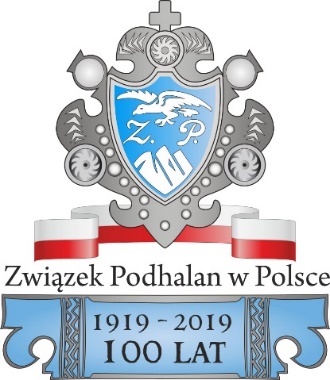 ZWIĄZEK PODHALAN 
W POLSCEZARZĄD GŁÓWNYZwiązek Podhalan w Polsce							Al. Tysiąclecia 35, 34 – 400 Nowy TargTel: 18 264 9523					  Nowy Targ 10 grudnia 2019 r. Kom: 530-386-403e-mail: biuro@związek-podhalan.comSerdecznie zapraszam na posiedzenie Zarządu Głównego 
Związku Podhalan w Polscew dniu 29 grudnia (niedziela) 2019 r. o godz. 10:00w Wiejskim Ośrodku Kultury w Ochotnicy Dolnej.Porządek obrad:Rozpoczęcie posiedzenia i przywitanie przybyłych.Sprawozdanie z działalności ZP za ostatni okres.Podjęcie uchwały dotyczącej potwierdzenia Uchwały Prezydium 
w sprawie powstania Oddziału Związku Podhalan Gdańsku.Podjęcie uchwały dotyczącej potwierdzenia Uchwały Prezydium 
o wyrażeniu zgody na uzyskanie osobowości prawnej przez Oddział Gdańsk.Zatwierdzenie treści porozumienia pomiędzy Związkiem Podhalan w Polsce, a Małopolskim Centrum Kultury SOKÓŁPodsumowanie obchodów 100-lecia Związku Podhalan w Polsce. Sprawy bieżące.Z góralskim pozdrowieniem   Prezes Zarządu GłównegoZwiązku Podhalan w Polsce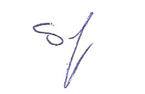 
 Andrzej Skupień 